NOTICE OF SPECIAL MEETINGOF PARISH COUNCILNOTICE IS HEREBY GIVEN THAT  -A Meeting the Parish Council has been convened for the above named Parish on the 14th June 2016 at 7.30 p.m.at Wilmcote Village HallBUSINESS TO BE TRANSACTEDApologies for absence.To consider Planning Application No. 16/01469/OUT Orchard Rise, 10 Manor Drive, Wilmcote. Outline application (all matters reserved except for access) for the construction of one dwelling.	   PLANNING APPLICATION WITHDRAWN       4. Neighbourhood Plan update.Dated this 8th day of June 2016Clerk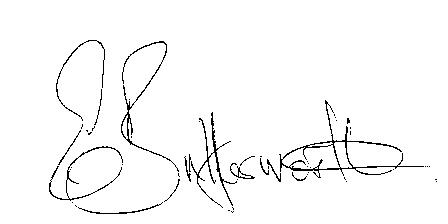 